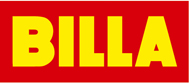 TISKOVÁ ZPRÁVAModletice 25. listopadu 2019V podzimním kole Sbírky potravin vybrala BILLA téměř 35 tun potravin a drogerieBILLA se zapojila do charitativního projektu Sbírka potravin s celkem 48 prodejnamiZákazníci supermarketů BILLA věnovali lidem v nouzi celkem 34 973 kg potravin a drogerieZ vybraných potravin by se dalo uvařit bezmála 70 000 porcí jídlaSpolečnost BILLA se v sobotu 23. listopadu zapojila do podzimního kola celorepublikové Sbírky potravin, která si klade za cíl pomoci domácnostem a rodinám v tíživé situaci, azylovým domům, samoživitelům a dalším znevýhodněným skupinám. Do této charitativní akce se BILLA zapojila s celkem 48 prodejnami napříč Českou republikou, ve kterých v den sbírky pracovalo 427 dobrovolníků. Ti společně vybrali téměř 35 tun zboží, které by dohromady nasytily téměř 70 000 potřebných. Nejúspěšnějším supermarketem podzimní sbírky v rámci obchodního řetězce BILLA se stala prodejna v Brně – Lesná v Okružní ulici, kde se podařilo vybrat 1640 kg potravin a drogistického zboží. Na druhé příčce se umístila prodejna BILLA na Praze 4 v ulici Budějovická, kde letos pomohla vybrat 1512 kg zboží organizace Dobré víly. Pracovníci této organizace pomáhají dětem v dětských domovech a snaží se jim dát potřebnou lásku a péči. Během sbírky Dobré víly vybíraly potraviny a drogerii pro 3 dětské domovy a jednu pěstounskou rodinu. Sbírky se účastnily i starší děti z dětských domovů, které pomáhaly s rozdáváním letáků. Třetí místo v rámci společnosti BILLA obsadila pražská prodejna na Praze 5 na Tilleho náměstí s 1102 kilogramy zboží. „Ráda bych poděkovala všem zákazníkům, kteří se do podzimního kola sbírky zapojili a přispěli tak lidem v nouzi. Zároveň děkuji všem dobrovolníkům, bez kterých by to nešlo a kteří obětovali svůj volný čas pro dobrou věc. Velký dík také patří našim zaměstnancům, kteří dokázali vytvořit takové podmínky, že sbírka na všech našich prodejnách proběhla bez sebemenších komplikací,“ říká Dana Bratánková, manažerka korporátní komunikace a koordinátorka projektu za společnost BILLA ČR.  Celkově se v podzimním kole Sbírky potravin vybralo rekordních 330 tun potravin a 52 tun drogistického zboží. Rekordní byl i počet dobrovolníků, těch se tentokrát zúčastnilo 4500. Sbírka potravin nově organizovaná Českou federací potravinových bank a Svazem obchodu a cestovního ruchu ČR za podpory společnosti BILLA, Asociace společenské odpovědnosti a dalších partnerů se od letošního roku koná vždy dvakrát ročně (na jaře a na podzim). Pomoc pokrývá celou Českou republiku a je zaměřena zejména na seniory, matky samoživitelky, pěstounské rodiny, děti z dětských domovů, hendikepované či lidi bez domova a v nouzi.Pro více informací prosím kontaktujte:Dana BratánkováManažerka korporátní komunikace / Tisková mluvčíREWE GROUP Česká republika, BILLA, spol. s r.o.Mobil: +420 606 099 607E-mail: d.bratankova@billa.czREWE International AG je lídrem na rakouském trhu v oblasti prodeje potravinového a drogistického zboží a jedním z největších zaměstnavatelů v Rakousku. Ve 3 693 prodejnách v Evropě zaměstnává téměř 80 000 pracovníků. REWE International AG je součástí německé REWE Group, která působí ve 13 zemích Evropy a patří k nejvýznamnějším evropským maloobchodním skupinám a prodejcům rodinných dovolených. REWE International AG se sídlem v rakouském Wiener Neudorf provozuje obchodní společnosti BILLA, MERKUR, PENNY, BIPA a ADEG, a řadu vlastních produktových značek. V segmentu supermarketů má prodejny v 7 zemích střední a východní Evropy. BILLA ČR je součástí skupiny REWE International AG. Na českém trhu působí od roku 1991. S obratem ve výši přes 31 mld. Kč (2018), s 224 prodejnami a více než 6 000 zaměstnanci je BILLA lídrem na trhu supermarketů. Na průměrné prodejní ploše 900 m2 nabízí široký výběr produktů známých i privátních značek. Velký důraz je kladen na čerstvý sortiment, jako jsou lahůdky, pečivo, ovoce a zelenina, mléčné produkty, maso a chlazené produkty. Společnost BILLA se soustředí na podporu českých producentů, proto české potraviny tvoří již 78 % jejího celkového sortimentu. České potraviny jsou také součástí privátních značek řetězce BILLA – Vocílka, Česká farma, BILLA Naše bio, BILLA, BILLA Premium, BILLA Easy, BILLA BON VIA, Today, Clever, Vives, ZOO ROYAL nebo Milora.  Úspěch privátních značek BILLA potvrzují i nedávné ocenění v soutěži Volba spotřebitelů 2019, ve které se na 1. místě umístilo hned 6 produktových novinek společnosti BILLA.Více informací na: http://www.billa.cz